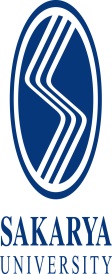 SAKARYA UNIVERSITYErasmus+ Coordinatorship_________________________________________________________________________________________CONFIRMATION SHEETStaff Teaching Mobility within the Erasmus + ProgrammeAcademic Year 20../20..It is hereby confirmed that Ms./Mr. ……………………………………….. from Sakarya University has spent an Erasmus + Teaching Mobility period at our institution between ………………. and ………………….Host Institution			: …………….Erasmus Code				: …………….Duration of Stay (Exact Dates)	: …………….Number of Lecture Hours		: …………….Director of International Relations Office:  Date:Signature and Institutional Stamp: Sakarya University, Erasmus+ Coordinatorship54187 Esentepe Campus, Sakarya – TURKEY Phone: +90 264 295 50 81  Fax: +90 264 346 01 63  E-mail: erasmus@sakarya.edu.tr 	              www.erasmus.sakarya.edu.tr